1	Введение1.1	Цель настоящего документа заключается в представлении отчета о состоянии исполнения бюджета Союза на 2016–2017 годы в части доходов и расходов.2	Обзор бюджета на 2016–2017 годы (Резолюция 1375)2.1	Бюджет Союза на 2016−2017 годы был принят в Резолюции 1375 Совета на его сессии 2015 года на сумму 160 760 000 швейцарских франков на 2016 год, 160 543 000 швейцарских франков на 2017 год и 321 303 000 швейцарских франков на двухгодичный период. Основой бюджета является единица ежегодных взносов Государств-Членов в размере 318 000 швейцарских франков, что соответствует нулевому номинальному росту по сравнению с предыдущим двухгодичным периодом 2014−2015 годов. Исполнение бюджета Союза осуществляется в соответствии со Статьей 10 Финансового регламента.2.2	В Таблице 1, ниже, приводится состояние бюджета на двухгодичный период 2016−2017 годов. В ней показаны фактические результаты на 7 февраля 2017 года, которые могут быть незначительно изменены в ожидании закрытия счетов, и актуальные для 2017 года на 7 февраля 2017 года с прогнозом на конец 2017 года. 2.3	Прогноз расходов на 2017 год показывает, что в результате программы досрочного прекращения службы и применения мер повышения эффективности (см. Документ C17/45) будет достигнута экономия, что позволит Союзу перевести на Резервный счет сумму в размере 1,3 млн. швейцарских франков, как указано в проекте бюджета на 2018−2019 годы. Поэтому ожидаемые общие результаты за двухгодичный период 2016−2017 годов, скорее всего, будут положительными. 2.4	Во время процесса подготовки бюджета на 2016−2017 годы было запланировано провести в 2016 году все шесть Региональных подготовительных собраний (РПС) в рамках МСЭ-D. Однако при обсуждениях с потенциальными принимающими странами были приняты решения перенести четыре РПС на 2017 год. В связи с этим необходимо перенести эти виды деятельности с 2016 на 2017 год в соответствии с положениями 4.a) и 4.b) Статьи 13 Финансового регламента и Финансовых правил. Соответственно, планируются следующие корректировки: a)	В том что касается 2016 года, сумма отсроченных видов деятельности объемом 0,317 млн. швейцарских франков была выплачена на Резервный счет из бюджета МСЭ-D. Подробные сведения отражены в Отчете о финансовой деятельности за 2016 год. b)	В том что касается 2017 года, Резервный счет и бюджет МСЭ-D увеличились на эту же сумму 0,317 млн. швейцарских франков.Таблица 1 − Выполнение Резолюции 1375 по бюджету3	Доходы3.1	Доходы Союза складываются из начисленных взносов, возмещения затрат, доходов в виде процентов/прочих доходов и снятия средств с Резервного счета. Общие фактические доходы за двухгодичный период, скорее всего, будут немного ниже предусмотренных в бюджете доходов, как это показано в Таблице 1. 3.2	Доходы по линии начисленных взносов составляют 77% всего объема предусмотренных в бюджете на 2016−2017 годы доходов, которые включают взносы Государств-Членов, Членов Секторов, Ассоциированных членов и Академических организаций. В Таблице 2, ниже, начисленные взносы приведены в разбивке.Таблица 2 − Доходы по линии начисленных взносов3.3	Величина единицы ежегодных взносов установлена на 2016–2017 годы на уровне 318 000 швейцарских франков. Количество единиц взносов Государств-Членов составило на 31 декабря 2016 года 334 1/4.3.4	На двухгодичный период 2016−2017 годов величина единицы ежегодных взносов на 2016 год для Членов Секторов установлена на уровне 63 600 швейцарских франков, а для Ассоциированных членов – на уровне 10 600 швейцарских франков.3.5	С 2011 года выполнение Резолюции 169 (Пересм. Пусан, 2014 г.) обеспечивает новые источники доходов – от Академических организаций, университетов и их соответствующих исследовательских учреждений. По состоянию на 31 декабря 2016 года в МСЭ насчитывалось в целом 126 действующих Академических организаций.3.6	Доходы по линии возмещения затрат составляют 21,5% общего объема доходов, предусмотренных в бюджете на 2016−2017 годы. В Таблице 3 эти доходы показаны в разбивке. Таблица 3 − Доходы по линии возмещения расходов4	Расходы4.1	В отношении расходов, постоянно принимаются меры и прилагаются усилия для обеспечения эффективности в целях соответствия Резолюции 1375. Задача состоит в том, чтобы сохранить расходы в рамках, предусмотренных бюджетом. 5	Резервный счет5.1	Совет в своей Резолюции 1375 поручил Генеральному секретарю снять 1,0 млн. швейцарских франков с Резервного счета 1 января 2016 года для пополнения Фонда АСХИ с целью решения проблемы нефинансируемых долгосрочных обязательств.5.2	На 31 декабря 2015 года остаток средств на Резервном счете составлял 27,5 млн. швейцарских франков. Результат 2016 года будет отражен после закрытия этого года. ______________СОВЕТ 2017
Женева, 15−25 мая 2017 года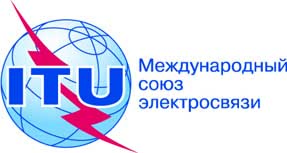 Пункт повестки дня: ADM 1Документ C17/9-RПункт повестки дня: ADM 121 февраля 2017 годаПункт повестки дня: ADM 1Оригинал: английскийОтчет Генерального секретаряОтчет Генерального секретаряежегодный анализ ДОХОДОВ и расходовежегодный анализ ДОХОДОВ и расходовРезюмеВ настоящем документе представлены основные элементы исполнения бюджета на 2016–2017 годы в соответствии с п. 73 Конвенции МСЭ, в котором устанавливается, что Совет проводит ежегодный анализ доходов и расходов.Необходимые действияСовету предлагается одобрить настоящий документ.____________Справочные материалыК/Ст. 4, п. 73,
Резолюция 1375 Совета (Двухгодичный бюджет Союза на 2016−2017 гг.)В тыс. шв. фр.В тыс. шв. фр.В тыс. шв. фр.В тыс. шв. фр.В тыс. шв. фр.В тыс. шв. фр.В тыс. шв. фр.В тыс. шв. фр.В тыс. шв. фр.В тыс. шв. фр.В тыс. шв. фр.2016 г.2016 г.2016 г.2016 г.2017 г.2017 г.2017 г.2017 г.2017 г.2017 г.ДОХОДЫБюджет**Фактически*Расхождение%%Бюджет**ФактическиПрогнозРасхождение%2016 г.2016 г.2016 г.2016 г.2016 г.2017 г.07.02.2017 г.2017 г.2017 г.2017 г.abc = b – ad = c / ad = c / aefgh = g – ei = h / e1	Начисленные взносы124 401122 891–1 510–1,2%–1,2%124 401122 303123 192–1 209–1,0%2	Возмещение затрат34 62534 382–243–0,7%–0,7%34 6252 71034 350–275–0,8%3	Доход в виде процентов и другие доходы400251–149–37,3%–37,3%40046300–100–25,0%4	Снятие с Резервного счета1 0170–1 017–100,0%–100,0%1 4341 4341 43400,0%ВСЕГО, ДОХОДЫ160 443157 524–2 919–1,8%–1,8%160 860126 493159 276–1 584–1,0%2016 г.2016 г.2016 г.2016 г.2016 г.2017 г.2017 г.2017 г.2017 г.2017 г.РАСХОДЫБюджет**Фактически*Расхождение%%Бюджет**ФактическиПрогнозРасхождение%2016 г.2016 г.2016 г.2016 г.2016 г.2017 г.07.02.2017 г.2017 г.2017 г.2017 г.abc = b – ad = c / ad = c / aefgh = g – ei = h / e1	Генеральный секретариат90 36582 789–7 576–8,4%–8,4%90 64517 20088 853–1 792–2,0%2	МСЭ-R28 89826 542–2 356–8,2%–8,2%28 6036 10528 168–435–1,5%3	МСЭ-T13 39413 329–65–0,5%–0,5%12 4382 70012 315–123–1,0%4	МСЭ-D27 78627 219–567–2,0%–2,0%29 1745 97528 641–534–1,8%ВСЕГО, РАСХОДЫ160 443149 879–10 564–6,6%–6,6%160 86031 980157 976–2 884–1,8%Активное сальдо/дефицит07 6457 645094 5131 3001 300*	По состоянию на 7 февраля 2017 г.**	Представленный бюджет отличается от первоначально утвержденного бюджета в связи с трансфертами, произведенными в соответствии со Статьей 11 и Статьей 13 Финансового регламента и Финансовых правил. **	Представленный бюджет отличается от первоначально утвержденного бюджета в связи с трансфертами, произведенными в соответствии со Статьей 11 и Статьей 13 Финансового регламента и Финансовых правил. **	Представленный бюджет отличается от первоначально утвержденного бюджета в связи с трансфертами, произведенными в соответствии со Статьей 11 и Статьей 13 Финансового регламента и Финансовых правил. **	Представленный бюджет отличается от первоначально утвержденного бюджета в связи с трансфертами, произведенными в соответствии со Статьей 11 и Статьей 13 Финансового регламента и Финансовых правил. **	Представленный бюджет отличается от первоначально утвержденного бюджета в связи с трансфертами, произведенными в соответствии со Статьей 11 и Статьей 13 Финансового регламента и Финансовых правил. **	Представленный бюджет отличается от первоначально утвержденного бюджета в связи с трансфертами, произведенными в соответствии со Статьей 11 и Статьей 13 Финансового регламента и Финансовых правил. **	Представленный бюджет отличается от первоначально утвержденного бюджета в связи с трансфертами, произведенными в соответствии со Статьей 11 и Статьей 13 Финансового регламента и Финансовых правил. **	Представленный бюджет отличается от первоначально утвержденного бюджета в связи с трансфертами, произведенными в соответствии со Статьей 11 и Статьей 13 Финансового регламента и Финансовых правил. **	Представленный бюджет отличается от первоначально утвержденного бюджета в связи с трансфертами, произведенными в соответствии со Статьей 11 и Статьей 13 Финансового регламента и Финансовых правил. **	Представленный бюджет отличается от первоначально утвержденного бюджета в связи с трансфертами, произведенными в соответствии со Статьей 11 и Статьей 13 Финансового регламента и Финансовых правил. В тыс. шв. фр.В тыс. шв. фр.В тыс. шв. фр.В тыс. шв. фр.В тыс. шв. фр.В тыс. шв. фр.В тыс. шв. фр.В тыс. шв. фр.В тыс. шв. фр.В тыс. шв. фр.В тыс. шв. фр.В тыс. шв. фр.В тыс. шв. фр.В тыс. шв. фр.2016 г.2016 г.2016 г.2016 г.2016 г.2016 г.2016 г.2017 г.2017 г.2017 г.2017 г.2017 г.2017 г.Начисленные взносыБюджет Фактически*Фактически*РасхождениеРасхождение%%Бюджет Бюджет Фактически ПрогнозРасхождение%Начисленные взносы2016 г.2016 г.2016 г.2016 г.2016 г.2016 г.2016 г.2017 г.2017 г.07.02.2017 г.2017 г.2017 г.2017 г.Начисленные взносыabbс = b − aс = b − ad = с / ad = с / aeefgh = g − ei = h / e1	Государства-Члены106 371106 292106 292–79–79–0,1%–0,1%106 371106 371106 292106 292–79–0,1%2	Члены Секторов15 87514 71014 710–1 165–1 165–7,3%–7,3%15 87515 87514 13315 000–875–5,5%3	Ассоциированные члены1 9551 5871 587–368–368–18,8%–18,8%1 9551 9551 5851 600–355–18,2%4	Академические организации200299299999949,5%49,5%20020029330010050,0%5	Конференция3333––Всего124 401122 891122 891–1 510–1 510–1,2%–1,2%124 401124 401122 303123 192–1 209–1,0%*	По состоянию на 7 февраля 2017 г.В тыс. шв. фр.В тыс. шв. фр.В тыс. шв. фр.В тыс. шв. фр.В тыс. шв. фр.В тыс. шв. фр.В тыс. шв. фр.В тыс. шв. фр.В тыс. шв. фр.В тыс. шв. фр.В тыс. шв. фр.В тыс. шв. фр.В тыс. шв. фр.В тыс. шв. фр.2016 г.2016 г.2016 г.2016 г.2016 г.2016 г.2016 г.2017 г.2017 г.2017 г.2017 г.2017 г.2017 г.Возмещение затратБюджет Фактически*Фактически*РасхождениеРасхождение%%Бюджет Бюджет Фактически ПрогнозРасхождение%Возмещение затрат2016 г.2016 г.2016 г.2016 г.2016 г.2016 г.2016 г.2017 г.2017 г.07.02.2017 г.2017 г.2017 г.2017 г.Возмещение затратabbс = b − aс = b − ad = с / ad = с / aeefgh = g − ei = h / e1	Поддержка проектов1 375400400–975–975–70,9%–70,9%1 3751 3750600–775–56,4%2	Продажа публикаций18 50018 99518 9954954952,7%2,7%18 50018 5002 18718 50000,0%3	UIFN250118118–132–132–52,8%–52,8%250250025000,0%4	Telecom1 5001 5001 500000,0%0,0%1 5001 50001 50000,0%5	Обработка заявок на регистрацию спутниковых сетей13 00013 23113 2312312311,8%1,8%13 00013 00052313 5005003,8%6	Прочие доходы0138138138138--000Всего34 62534 38234 382–243–243–0,7%–0,7%34 62534 6252 71034 350–275–0,8%*	По состоянию на 7 февраля 2017 г.